                                                                                                                                                                                                       О Т К Р Ы Т О Е    А К Ц И О Н Е Р Н О Е     О Б Щ Е С Т В О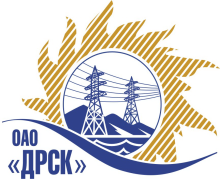 Открытое акционерное общество«Дальневосточная распределительная сетевая  компания»ПРОТОКОЛ ВЫБОРА ПОБЕДИТЕЛЯПРЕДМЕТ ЗАКУПКИ: право заключения Договора на выполнение работ: Закупка № 2665 - «Реконструкция административного здания ул. Командорская, 13а (Корректировка ранее разработанного проекта и прохождение негосударственной экспертизы)» для нужд филиала ОАО «ДРСК» - «Приморские ЭС».Закупка проводится согласно ГКПЗ 2014г. года, раздела  2.2.1 «Услуги ТПиР» № 2665 на основании указания ОАО «ДРСК» от  28.08.2014 г. № 244.Плановая стоимость закупки:  1 200 000,00  руб. без НДС.    ПРИСУТСТВОВАЛИ: постоянно действующая Закупочная комиссия 2-го уровня.ВОПРОСЫ, ВЫНОСИМЫЕ НА РАССМОТРЕНИЕ ЗАКУПОЧНОЙ КОМИССИИ: О ранжировке предложений после проведения переторжки. Выбор победителя закупки.РАССМАТРИВАЕМЫЕ ДОКУМЕНТЫ:Протокол рассмотрения от   22.09.2014г. № 567/УТПиР-РПротокол переторжки от 24.09.2014 № 567/УТПиР-П.ВОПРОС 1 «О ранжировке предложений после проведения переторжки»ОТМЕТИЛИ:В соответствии с критериями и процедурами оценки, изложенными в документации о закупке, после проведения переторжки предлагается ранжировать предложения следующим образом:ВОПРОС 2 «Выбор победителя закупки»ОТМЕТИЛИ:На основании вышеприведенной ранжировки предложений Участников закупки предлагается признать Победителем открытого запроса предложений на право заключения договора на выполнение работ: Закупка № 2665 - «Реконструкция административного здания ул. Командорская, 13а (Корректировка ранее разработанного проекта и прохождение негосударственной экспертизы)» для нужд филиала ОАО «ДРСК» - «Приморские ЭС» Участника занявшего первое ООО «РосГСКАвентус-Технологии» 690035 г. Владивосток, ул. Калинина, 49 А офис 404  Цена 1 188 500,00  руб. без учета НДС. (1 402 430,00 рублей с учетом НДС).  Начало выполнения работ: с момента подписания договора. Окончание выполнения работ:  в течение 70 календарных дней с момента заключения договора. Условия финансирования: Без аванса. Оплата в течение 30 (тридцати) календарных дней, следующих за месяцем, в котором выполнены работы, после подписания акта приемки оказанных услуг.  Предложение действительно до 31 декабря 2014г.РЕШИЛИ:Утвердить итоговую ранжировку предложений Участников после проведения переторжки.1 место: ООО «РосГСКАвентус-Технологии» г. Владивосток;2 место: ООО «ВладИнжиниринг» г. Владивосток.2. Признать Победителем открытого запроса предложений на право заключения договора на выполнение работ: Закупка № 2665 - «Реконструкция административного здания ул. Командорская, 13а (Корректировка ранее разработанного проекта и прохождение негосударственной экспертизы)» для нужд филиала ОАО «ДРСК» - «Приморские ЭС» Участника занявшего первое ООО «РосГСКАвентус-Технологии» 690035 г. Владивосток, ул. Калинина, 49 А офис 404  Цена 1 188 500,00  руб. без учета НДС. (1 402 430,00 рублей с учетом НДС).  Начало выполнения работ: с момента подписания договора. Окончание выполнения работ:  в течение 70 календарных дней с момента заключения договора. Условия финансирования: Без аванса. Оплата в течение 30 (тридцати) календарных дней, следующих за месяцем, в котором выполнены работы, после подписания акта приемки оказанных услуг.  Предложение действительно до 31 декабря 2014г.ДАЛЬНЕВОСТОЧНАЯ РАСПРЕДЕЛИТЕЛЬНАЯ СЕТЕВАЯ КОМПАНИЯУл.Шевченко, 28,   г.Благовещенск,  675000,     РоссияТел: (4162) 397-359; Тел/факс (4162) 397-200, 397-436Телетайп    154147 «МАРС»;         E-mail: doc@drsk.ruОКПО 78900638,    ОГРН  1052800111308,   ИНН/КПП  2801108200/280150001№ 567/УТПИР-ВПг. Благовещенск                 .09.2014 г.Место в ранжировкеНаименование и адрес участникаЦена и иные существенные условия1 местоООО «РосГСКАвентус-Технологии»690035 г. Владивосток, ул. Калинина, 49 А офис 404Цена: 1 188 500,00  руб. без учета НДС.     (1 402 430,00 рублей с учетом НДС). Начало выполнения работ: с момента подписания договора.Окончание выполнения работ:  в течение 70 календарных дней с момента заключения договора.Условия финансирования: Без аванса. Оплата в течение 30 (тридцати) календарных дней, следующих за месяцем, в котором выполнены работы, после подписания акта приемки оказанных услуг.  Предложение действительно до 31 декабря 2014г.2 местоООО «ВладИнжиниринг»690091 г. Владивосток, ул. Пограничная, 15В, офис 510Цена: 1 194 915,25  руб. без учета НДС.   (1 410 000,00 рублей с учетом НДС). Начало выполнения работ: с момента подписания договора.Окончание выполнения работ:  в течение 60 календарных дней с момента заключения договора.Условия финансирования: в течение 30 (тридцати) календарных дней, следующих за месяцем, в котором выполнены работы, после подписания акта приемки оказанных услуг.  Предложение действительно до 31 декабря 2014г.